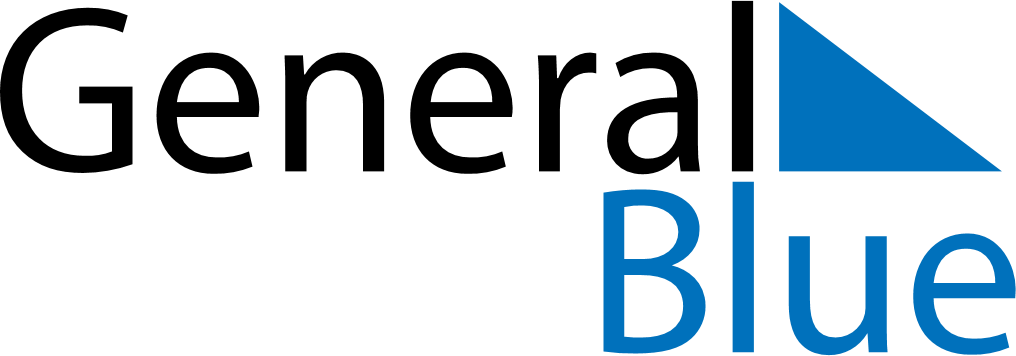 April 2026April 2026April 2026April 2026BangladeshBangladeshBangladeshSundayMondayTuesdayWednesdayThursdayFridayFridaySaturday12334567891010111213141516171718Bengali New Year’s Day19202122232424252627282930